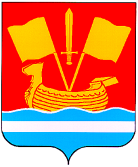 АДМИНИСТРАЦИЯ КИРОВСКОГО МУНИЦИПАЛЬНОГО РАЙОНА ЛЕНИНГРАДСКОЙ ОБЛАСТИП О С Т А Н О В Л Е Н И ЕОт                      № О внесении изменений в постановление администрации Кировского муниципального района Ленинградской области от 30 ноября 2015 года № 3121  «Об утверждении  муниципальной программы "Комплексное развитие Кировского муниципального района  Ленинградской области»В соответствии с п.п.4.1.2. п.4 постановления администрации Кировского муниципального района Ленинградской области от 24 февраля 2014 года № 584 «Об утверждении Порядка разработки, реализации и оценки эффективности муниципальных программ Кировского муниципального района Ленинградской области»:    1. Внести в муниципальную программу «Комплексное развитие Кировского муниципального района Ленинградской области», утвержденную постановлением администрации Кировского муниципального района Ленинградской области от  30 ноября 2015 года   № 3121 (далее – Программа), следующие изменения:1.1. В паспорте Программы строки "Источники финансирования муниципальной программы, в том числе по годам" и "Планируемые результаты реализации программы" изложить в редакции согласно приложению №1 к настоящему постановлению;1.2. Графы 6, 9,12 и 14 перечня мероприятий позиции с 81 по 114 мероприятий по реализации Программы изложить согласно приложению №2  к настоящему постановлению;1.3. Планируемые результаты реализации Программы изложить согласно приложению №3  к настоящему постановлению.2.  Постановление вступает в силу после официального опубликования. Глава администрации                                                                     А.П. Витько			                   Разослано: в дело, КФ, отдел эк. развития, пресса, МКУ «УКСПриложение №1к постановлению администрацииКировского муниципальногорайона  Ленинградской области                                                                                                                                                    от _____________2018г  №_____                 Паспорт программы"Комплексное развитиеКировского муниципального района Ленинградской области"Приложение №2к постановлению администрацииКировского муниципальногорайона  Ленинградской области                                                                                                                                                    от ____________2018г № _______                           Перечень мероприятий  программы "Комплексное развитиеКировского муниципального района Ленинградской области"Приложение №3к постановлению администрацииКировского муниципальногорайона  Ленинградской области                                                                                                                                                     от ___________  2018г  №_______    Планируемые результаты реализации  программы "Комплексное развитиеКировского муниципального района Ленинградской области"Наименование программы         "Комплексное развитие Кировского муниципального района Ленинградской области""Комплексное развитие Кировского муниципального района Ленинградской области"Цели программы                 Создание комфортных условий  в социальных учреждениях на территории Кировского муниципального района Ленинградской области. Ремонт объектов жилищно-коммунального хозяйства, прочих объектов.Создание комфортных условий  в социальных учреждениях на территории Кировского муниципального района Ленинградской области. Ремонт объектов жилищно-коммунального хозяйства, прочих объектов.Разработчик программы-          ответственный исполнитель  подпрограммы             Муниципальное казенное учреждение "Управление капитального строительства" Кировского муниципального района Ленинградской области Муниципальное казенное учреждение "Управление капитального строительства" Кировского муниципального района Ленинградской области Участники программыКомитет образования Кировского муниципального района Ленинградской области;Комитет социальной защиты населения Кировского муниципального района Ленинградской области;Управление культуры Кировского муниципального района Ленинградской области;Управление по коммунальному, дорожному хозяйству, транспорту и связи.Комитет образования Кировского муниципального района Ленинградской области;Комитет социальной защиты населения Кировского муниципального района Ленинградской области;Управление культуры Кировского муниципального района Ленинградской области;Управление по коммунальному, дорожному хозяйству, транспорту и связи.Задачи программы               Улучшение состояния зданий социально значимых объектов;Создание комфортных условий для работников и посетителей социальных объектов;Улучшение состояния объектов ЖКХ;Минимизация возникновения возможных аварийных ситуаций.Улучшение состояния зданий социально значимых объектов;Создание комфортных условий для работников и посетителей социальных объектов;Улучшение состояния объектов ЖКХ;Минимизация возникновения возможных аварийных ситуаций.Основные мероприятия 1. Капитальное строительство объектов муниципальной собственности.2. Капитальный ремонт (ремонт) объектов муниципальной собственности1. Капитальное строительство объектов муниципальной собственности.2. Капитальный ремонт (ремонт) объектов муниципальной собственностиСроки реализации программы     2016-2021 ггИсточники            
финансирования       
программы по годам
реализации и главным 
распорядителям       
бюджетных средств,   
в том числе по годам:ГРБСИсточник      
финансированияРасходы (тыс. рублей)Расходы (тыс. рублей)Расходы (тыс. рублей)Расходы (тыс. рублей)Расходы (тыс. рублей)Расходы (тыс. рублей)Расходы (тыс. рублей)Расходы (тыс. рублей)Источники            
финансирования       
программы по годам
реализации и главным 
распорядителям       
бюджетных средств,   
в том числе по годам:ГРБСИсточник      
финансирования2016год2016год2017 год2018 год2019 год2020 год2021 годитогоИсточники            
финансирования       
программы по годам
реализации и главным 
распорядителям       
бюджетных средств,   
в том числе по годам:Всего         164367,61164367,61146745,27318808,50212359,0010000,0010000,00862280,38Источники            
финансирования       
программы по годам
реализации и главным 
распорядителям       
бюджетных средств,   
в том числе по годам:В том числе:В том числе:В том числе:В том числе:В том числе:В том числе:В том числе:В том числе:Источники            
финансирования       
программы по годам
реализации и главным 
распорядителям       
бюджетных средств,   
в том числе по годам:Комитеты ЛОСредства      
бюджета       
Ленинградской области     88720,5688720,5676275,29247508,20179072,00-591576,05Источники            
финансирования       
программы по годам
реализации и главным 
распорядителям       
бюджетных средств,   
в том числе по годам:МКУ «УКС»Средства      
бюджета       
района    
        75647,0575647,0570469,9871300,3033287,0010000,0010000,00270704,33Источники            
финансирования       
программы по годам
реализации и главным 
распорядителям       
бюджетных средств,   
в том числе по годам:Внебюджетные  
источники     -----Планируемые результаты реализации 
программы                      Реконструкция здания администрацииСтроительство газовой блочно-модульной котельной.Ремонт не менее 33 социально-значимых объектов.Проектирование – не менее 19 объектовУстройство пандусов – 2 объектаРемонтные работы в здании внешкольного образования – не менее 6 объектовЗамена электрооборудования – не менее 2 объектовРемонт кабинетов (групп) – не менее 7 шт.Реконструкция здания администрацииСтроительство газовой блочно-модульной котельной.Ремонт не менее 33 социально-значимых объектов.Проектирование – не менее 19 объектовУстройство пандусов – 2 объектаРемонтные работы в здании внешкольного образования – не менее 6 объектовЗамена электрооборудования – не менее 2 объектовРемонт кабинетов (групп) – не менее 7 шт.Реконструкция здания администрацииСтроительство газовой блочно-модульной котельной.Ремонт не менее 33 социально-значимых объектов.Проектирование – не менее 19 объектовУстройство пандусов – 2 объектаРемонтные работы в здании внешкольного образования – не менее 6 объектовЗамена электрооборудования – не менее 2 объектовРемонт кабинетов (групп) – не менее 7 шт.Реконструкция здания администрацииСтроительство газовой блочно-модульной котельной.Ремонт не менее 33 социально-значимых объектов.Проектирование – не менее 19 объектовУстройство пандусов – 2 объектаРемонтные работы в здании внешкольного образования – не менее 6 объектовЗамена электрооборудования – не менее 2 объектовРемонт кабинетов (групп) – не менее 7 шт.Реконструкция здания администрацииСтроительство газовой блочно-модульной котельной.Ремонт не менее 33 социально-значимых объектов.Проектирование – не менее 19 объектовУстройство пандусов – 2 объектаРемонтные работы в здании внешкольного образования – не менее 6 объектовЗамена электрооборудования – не менее 2 объектовРемонт кабинетов (групп) – не менее 7 шт.Реконструкция здания администрацииСтроительство газовой блочно-модульной котельной.Ремонт не менее 33 социально-значимых объектов.Проектирование – не менее 19 объектовУстройство пандусов – 2 объектаРемонтные работы в здании внешкольного образования – не менее 6 объектовЗамена электрооборудования – не менее 2 объектовРемонт кабинетов (групп) – не менее 7 шт.Реконструкция здания администрацииСтроительство газовой блочно-модульной котельной.Ремонт не менее 33 социально-значимых объектов.Проектирование – не менее 19 объектовУстройство пандусов – 2 объектаРемонтные работы в здании внешкольного образования – не менее 6 объектовЗамена электрооборудования – не менее 2 объектовРемонт кабинетов (групп) – не менее 7 шт.N   
п/п Мероприятия по
реализации    
программы     
(подпрограммы)Источники     
финансированияИсточники     
финансированияИсточники     
финансированияСрок       
исполнения 
мероприятияСрок       
исполнения 
мероприятияСрок       
исполнения 
мероприятияСрок       
исполнения 
мероприятияСрок       
исполнения 
мероприятияСрок       
исполнения 
мероприятияОбъем         
финансирования
мероприятия   
в отчетном     
финансовом    
году (тыс.    
руб.) *Объем         
финансирования
мероприятия   
в отчетном     
финансовом    
году (тыс.    
руб.) *Объем         
финансирования
мероприятия   
в отчетном     
финансовом    
году (тыс.    
руб.) *Всего
(тыс.
руб.)Всего
(тыс.
руб.)Объем финансирования по годам (тыс. руб.)Объем финансирования по годам (тыс. руб.)Объем финансирования по годам (тыс. руб.)Объем финансирования по годам (тыс. руб.)Объем финансирования по годам (тыс. руб.)Объем финансирования по годам (тыс. руб.)Объем финансирования по годам (тыс. руб.)Объем финансирования по годам (тыс. руб.)Объем финансирования по годам (тыс. руб.)Объем финансирования по годам (тыс. руб.)Объем финансирования по годам (тыс. руб.)Объем финансирования по годам (тыс. руб.)Объем финансирования по годам (тыс. руб.)Объем финансирования по годам (тыс. руб.)Объем финансирования по годам (тыс. руб.)Объем финансирования по годам (тыс. руб.)Объем финансирования по годам (тыс. руб.)Объем финансирования по годам (тыс. руб.)Объем финансирования по годам (тыс. руб.)Объем финансирования по годам (тыс. руб.)Объем финансирования по годам (тыс. руб.)Объем финансирования по годам (тыс. руб.)Объем финансирования по годам (тыс. руб.)Объем финансирования по годам (тыс. руб.)Объем финансирования по годам (тыс. руб.)Объем финансирования по годам (тыс. руб.)Объем финансирования по годам (тыс. руб.)Объем финансирования по годам (тыс. руб.)Объем финансирования по годам (тыс. руб.)Объем финансирования по годам (тыс. руб.)Объем финансирования по годам (тыс. руб.)Объем финансирования по годам (тыс. руб.)Объем финансирования по годам (тыс. руб.)Объем финансирования по годам (тыс. руб.)Объем финансирования по годам (тыс. руб.)Объем финансирования по годам (тыс. руб.)Объем финансирования по годам (тыс. руб.)Объем финансирования по годам (тыс. руб.)Объем финансирования по годам (тыс. руб.)Объем финансирования по годам (тыс. руб.)Объем финансирования по годам (тыс. руб.)Объем финансирования по годам (тыс. руб.)Ответственный 
за выполнение 
мероприятия   
программы     
(подпрограммы)Ответственный 
за выполнение 
мероприятия   
программы     
(подпрограммы)Ответственный 
за выполнение 
мероприятия   
программы     
(подпрограммы)Ответственный 
за выполнение 
мероприятия   
программы     
(подпрограммы)Планируемые   
результаты    
выполнения    
мероприятий   
программы    
(подпрограммы)Планируемые   
результаты    
выполнения    
мероприятий   
программы    
(подпрограммы)Планируемые   
результаты    
выполнения    
мероприятий   
программы    
(подпрограммы)N   
п/п Мероприятия по
реализации    
программы     
(подпрограммы)Источники     
финансированияИсточники     
финансированияИсточники     
финансированияСрок       
исполнения 
мероприятияСрок       
исполнения 
мероприятияСрок       
исполнения 
мероприятияСрок       
исполнения 
мероприятияСрок       
исполнения 
мероприятияСрок       
исполнения 
мероприятияОбъем         
финансирования
мероприятия   
в отчетном     
финансовом    
году (тыс.    
руб.) *Объем         
финансирования
мероприятия   
в отчетном     
финансовом    
году (тыс.    
руб.) *Объем         
финансирования
мероприятия   
в отчетном     
финансовом    
году (тыс.    
руб.) *Всего
(тыс.
руб.)Всего
(тыс.
руб.)2016201620162016201620162016201620162017201720172017201720172017201720172018201820182018201820182018201820192019201920192019201920202020202020202020202020212021202120211233344444455566777777777888888888999999991010101010101111111111111212121213131313141414Капитальное строительствоКапитальное строительствоКапитальное строительствоКапитальное строительствоКапитальное строительствоКапитальное строительствоКапитальное строительствоКапитальное строительствоКапитальное строительствоКапитальное строительствоКапитальное строительствоКапитальное строительствоКапитальное строительствоКапитальное строительствоКапитальное строительствоКапитальное строительствоКапитальное строительствоКапитальное строительствоКапитальное строительствоКапитальное строительствоКапитальное строительствоКапитальное строительствоКапитальное строительствоКапитальное строительствоКапитальное строительствоКапитальное строительствоКапитальное строительствоКапитальное строительствоКапитальное строительствоКапитальное строительствоКапитальное строительствоКапитальное строительствоКапитальное строительствоКапитальное строительствоКапитальное строительствоКапитальное строительствоКапитальное строительствоКапитальное строительствоКапитальное строительствоКапитальное строительствоКапитальное строительствоКапитальное строительствоКапитальное строительствоКапитальное строительствоКапитальное строительствоКапитальное строительствоКапитальное строительствоКапитальное строительствоКапитальное строительствоКапитальное строительствоКапитальное строительствоКапитальное строительствоКапитальное строительствоКапитальное строительствоКапитальное строительствоКапитальное строительствоКапитальное строительствоКапитальное строительствоКапитальное строительствоКапитальное строительство81Завершение строительства муниципального образовательного учреждения «Средняя общеобразовательная школа» на 600 мест, г. Шлиссельбург, Кировский район.Средства      
бюджета района   Средства      
бюджета района   Средства      
бюджета района   20182018201820182018201843781,8043781,8043781,8043781,8043781,8043781,8043781,8043781,8043781,8043781,80МКУ «УКС»МКУ «УКС»МКУ «УКС»МКУ «УКС»-Строительство объекта.-Присоединение к электрическим сетям.-Проведение государственной экспертизы проектной документации.-Авторский надзор.-Проверка достоверности определения сметной стоимости.-Проведение геодезических работ-Внесение изменений в ПСД-Строительство объекта.-Присоединение к электрическим сетям.-Проведение государственной экспертизы проектной документации.-Авторский надзор.-Проверка достоверности определения сметной стоимости.-Проведение геодезических работ-Внесение изменений в ПСД-Строительство объекта.-Присоединение к электрическим сетям.-Проведение государственной экспертизы проектной документации.-Авторский надзор.-Проверка достоверности определения сметной стоимости.-Проведение геодезических работ-Внесение изменений в ПСД81Завершение строительства муниципального образовательного учреждения «Средняя общеобразовательная школа» на 600 мест, г. Шлиссельбург, Кировский район.Средства бюджета Ленинградской областиСредства бюджета Ленинградской областиСредства бюджета Ленинградской области201820182018201820182018208373,00208373,00208373,00208373,00208373,00208373,00208373,00208373,00208373,00208373,00МКУ «УКС»МКУ «УКС»МКУ «УКС»МКУ «УКС»-Строительство объекта.-Присоединение к электрическим сетям.-Проведение государственной экспертизы проектной документации.-Авторский надзор.-Проверка достоверности определения сметной стоимости.-Проведение геодезических работ-Внесение изменений в ПСД-Строительство объекта.-Присоединение к электрическим сетям.-Проведение государственной экспертизы проектной документации.-Авторский надзор.-Проверка достоверности определения сметной стоимости.-Проведение геодезических работ-Внесение изменений в ПСД-Строительство объекта.-Присоединение к электрическим сетям.-Проведение государственной экспертизы проектной документации.-Авторский надзор.-Проверка достоверности определения сметной стоимости.-Проведение геодезических работ-Внесение изменений в ПСД82Строительство физкультурно-оздоровительного комплекса с универсальным игровым залом в г. Кировске Ленинградской областиСредства      
бюджета района   Средства      
бюджета района   Средства      
бюджета района   201820182018201820182018336,60336,60336,60336,60336,60336,60336,60336,60336,60336,60МКУ «УКС»МКУ «УКС»МКУ «УКС»МКУ «УКС»-Строительство объекта.-Технологическое присоединение.-Строительство объекта.-Технологическое присоединение.-Строительство объекта.-Технологическое присоединение.83МБОУ "Лицей г.Отрадное"Средства      
бюджета района   Средства      
бюджета района   Средства      
бюджета района   2018201820182018201820185503,705503,705503,705503,705503,705503,705503,705503,705503,705503,70МКУ «УКС»МКУ «УКС»МКУ «УКС»МКУ «УКС»-Разработка ПСД по объекту: строительство  здания  для нужд  МБОУ "Лицей г.Отрадное", расположенного по адресу: Ленинградская область, Кировский район, г.Отрадное, ул.Дружбы, д.1".-Согласование ПСД, определение и выдача ТУ на осуществление работ по демонтажу и строительству (реконструкции) электросетевых объектов, в связи с переносом объектов Сетевой организации из зоны работ по объекту: «Строительство здания для нужд МБОУ «Лицей г. Отрадное».-Разработка ПСД по объекту: строительство  здания  для нужд  МБОУ "Лицей г.Отрадное", расположенного по адресу: Ленинградская область, Кировский район, г.Отрадное, ул.Дружбы, д.1".-Согласование ПСД, определение и выдача ТУ на осуществление работ по демонтажу и строительству (реконструкции) электросетевых объектов, в связи с переносом объектов Сетевой организации из зоны работ по объекту: «Строительство здания для нужд МБОУ «Лицей г. Отрадное».-Разработка ПСД по объекту: строительство  здания  для нужд  МБОУ "Лицей г.Отрадное", расположенного по адресу: Ленинградская область, Кировский район, г.Отрадное, ул.Дружбы, д.1".-Согласование ПСД, определение и выдача ТУ на осуществление работ по демонтажу и строительству (реконструкции) электросетевых объектов, в связи с переносом объектов Сетевой организации из зоны работ по объекту: «Строительство здания для нужд МБОУ «Лицей г. Отрадное».84МКОУ "Шумская средняя общеобразовательная школа" ст.Войбокало, Школьный пер. д.1Средства      
бюджета района   Средства      
бюджета района   Средства      
бюджета района   2018201820182018201820181542,401542,401542,401542,401542,401542,401542,401542,401542,401542,40МКУ «УКС»МКУ «УКС»МКУ «УКС»МКУ «УКС»-Подготовка поректно-сметной документации на строительство газовой блочно-модульной котельной для здания школы по адресу: ст. Войбокало, Школьный пер., д.1-Осуществление технологического присоединения энергопринимающих устройств-Подготовка поректно-сметной документации на строительство газовой блочно-модульной котельной для здания школы по адресу: ст. Войбокало, Школьный пер., д.1-Осуществление технологического присоединения энергопринимающих устройств-Подготовка поректно-сметной документации на строительство газовой блочно-модульной котельной для здания школы по адресу: ст. Войбокало, Школьный пер., д.1-Осуществление технологического присоединения энергопринимающих устройствЖилищно-коммунальное хозяйствоЖилищно-коммунальное хозяйствоЖилищно-коммунальное хозяйствоЖилищно-коммунальное хозяйствоЖилищно-коммунальное хозяйствоЖилищно-коммунальное хозяйствоЖилищно-коммунальное хозяйствоЖилищно-коммунальное хозяйствоЖилищно-коммунальное хозяйствоЖилищно-коммунальное хозяйствоЖилищно-коммунальное хозяйствоЖилищно-коммунальное хозяйствоЖилищно-коммунальное хозяйствоЖилищно-коммунальное хозяйствоЖилищно-коммунальное хозяйствоЖилищно-коммунальное хозяйствоЖилищно-коммунальное хозяйствоЖилищно-коммунальное хозяйствоЖилищно-коммунальное хозяйствоЖилищно-коммунальное хозяйствоЖилищно-коммунальное хозяйствоЖилищно-коммунальное хозяйствоЖилищно-коммунальное хозяйствоЖилищно-коммунальное хозяйствоЖилищно-коммунальное хозяйствоЖилищно-коммунальное хозяйствоЖилищно-коммунальное хозяйствоЖилищно-коммунальное хозяйствоЖилищно-коммунальное хозяйствоЖилищно-коммунальное хозяйствоЖилищно-коммунальное хозяйствоЖилищно-коммунальное хозяйствоЖилищно-коммунальное хозяйствоЖилищно-коммунальное хозяйствоЖилищно-коммунальное хозяйствоЖилищно-коммунальное хозяйствоЖилищно-коммунальное хозяйствоЖилищно-коммунальное хозяйствоЖилищно-коммунальное хозяйствоЖилищно-коммунальное хозяйствоЖилищно-коммунальное хозяйствоЖилищно-коммунальное хозяйствоЖилищно-коммунальное хозяйствоЖилищно-коммунальное хозяйствоЖилищно-коммунальное хозяйствоЖилищно-коммунальное хозяйствоЖилищно-коммунальное хозяйствоЖилищно-коммунальное хозяйствоЖилищно-коммунальное хозяйствоЖилищно-коммунальное хозяйствоЖилищно-коммунальное хозяйствоЖилищно-коммунальное хозяйствоЖилищно-коммунальное хозяйствоЖилищно-коммунальное хозяйствоЖилищно-коммунальное хозяйствоЖилищно-коммунальное хозяйствоЖилищно-коммунальное хозяйствоЖилищно-коммунальное хозяйствоЖилищно-коммунальное хозяйствоЖилищно-коммунальное хозяйствоМодернизация объектов водоотведения.Модернизация объектов водоотведения.Модернизация объектов водоотведения.Модернизация объектов водоотведения.Модернизация объектов водоотведения.Модернизация объектов водоотведения.Модернизация объектов водоотведения.Модернизация объектов водоотведения.Модернизация объектов водоотведения.Модернизация объектов водоотведения.Модернизация объектов водоотведения.Модернизация объектов водоотведения.Модернизация объектов водоотведения.Модернизация объектов водоотведения.Модернизация объектов водоотведения.Модернизация объектов водоотведения.Модернизация объектов водоотведения.Модернизация объектов водоотведения.Модернизация объектов водоотведения.Модернизация объектов водоотведения.Модернизация объектов водоотведения.Модернизация объектов водоотведения.Модернизация объектов водоотведения.Модернизация объектов водоотведения.Модернизация объектов водоотведения.Модернизация объектов водоотведения.Модернизация объектов водоотведения.Модернизация объектов водоотведения.Модернизация объектов водоотведения.Модернизация объектов водоотведения.Модернизация объектов водоотведения.Модернизация объектов водоотведения.Модернизация объектов водоотведения.Модернизация объектов водоотведения.Модернизация объектов водоотведения.Модернизация объектов водоотведения.Модернизация объектов водоотведения.Модернизация объектов водоотведения.Модернизация объектов водоотведения.Модернизация объектов водоотведения.Модернизация объектов водоотведения.Модернизация объектов водоотведения.Модернизация объектов водоотведения.Модернизация объектов водоотведения.Модернизация объектов водоотведения.Модернизация объектов водоотведения.Модернизация объектов водоотведения.Модернизация объектов водоотведения.Модернизация объектов водоотведения.Модернизация объектов водоотведения.Модернизация объектов водоотведения.Модернизация объектов водоотведения.Модернизация объектов водоотведения.Модернизация объектов водоотведения.Модернизация объектов водоотведения.Модернизация объектов водоотведения.Модернизация объектов водоотведения.Модернизация объектов водоотведения.Модернизация объектов водоотведения.Модернизация объектов водоотведения.85Организация реконструкции канализационных очистных сооружений, Ленинградское шоссе, д.7, г. Отрадное (в том числе проектно-изыскательские работы)Средства      
бюджета района   Средства      
бюджета района   Средства      
бюджета района   201820182018201820182018168,80168,80168,80168,80168,80168,80168,80168,80168,80168,80- Организация реконструкции канализационных очистных сооружений, Ленинградское шоссе, д.7, г.Отрадное (в том числе проектно-изыскательские работы)- Организация реконструкции канализационных очистных сооружений, Ленинградское шоссе, д.7, г.Отрадное (в том числе проектно-изыскательские работы)- Организация реконструкции канализационных очистных сооружений, Ленинградское шоссе, д.7, г.Отрадное (в том числе проектно-изыскательские работы)85Организация реконструкции канализационных очистных сооружений, Ленинградское шоссе, д.7, г. Отрадное (в том числе проектно-изыскательские работы)Средства бюджета Ленинградской областиСредства бюджета Ленинградской областиСредства бюджета Ленинградской области2018201820182018201820180,000,000,000,000,000,000,000,000,000,00- Организация реконструкции канализационных очистных сооружений, Ленинградское шоссе, д.7, г.Отрадное (в том числе проектно-изыскательские работы)- Организация реконструкции канализационных очистных сооружений, Ленинградское шоссе, д.7, г.Отрадное (в том числе проектно-изыскательские работы)- Организация реконструкции канализационных очистных сооружений, Ленинградское шоссе, д.7, г.Отрадное (в том числе проектно-изыскательские работы)Прочие объектыПрочие объектыПрочие объектыПрочие объектыПрочие объектыПрочие объектыПрочие объектыПрочие объектыПрочие объектыПрочие объектыПрочие объектыПрочие объектыПрочие объектыПрочие объектыПрочие объектыПрочие объектыПрочие объектыПрочие объектыПрочие объектыПрочие объектыПрочие объектыПрочие объектыПрочие объектыПрочие объектыПрочие объектыПрочие объектыПрочие объектыПрочие объектыПрочие объектыПрочие объектыПрочие объектыПрочие объектыПрочие объектыПрочие объектыПрочие объектыПрочие объектыПрочие объектыПрочие объектыПрочие объектыПрочие объектыПрочие объектыПрочие объектыПрочие объектыПрочие объектыПрочие объектыПрочие объектыПрочие объектыПрочие объектыПрочие объектыПрочие объектыПрочие объектыПрочие объектыПрочие объектыПрочие объектыПрочие объектыПрочие объектыПрочие объектыПрочие объектыПрочие объектыПрочие объекты86Реконструкция здания администрации Кировского муниципального района Ленинградской областиСредства      
бюджета района   Средства      
бюджета района   Средства      
бюджета района   2018201820182018201820181315,401315,401315,401315,401315,401315,401315,401315,401315,401315,40-Реконструкция здания администрации Кировского муниципального района Ленинградской области.-Оказание услуг контроля соответствия выполняемых работ проектной документации.-Инженерно-геологические изыскания.-Внесение изменений в разделы ПСД.-Реконструкция здания администрации Кировского муниципального района Ленинградской области.-Оказание услуг контроля соответствия выполняемых работ проектной документации.-Инженерно-геологические изыскания.-Внесение изменений в разделы ПСД.86Реконструкция здания администрации Кировского муниципального района Ленинградской областиСредства бюджета Ленинградской областиСредства бюджета Ленинградской областиСредства бюджета Ленинградской области20182018201820182018201826959,2026959,2026959,2026959,2026959,2026959,2026959,2026959,2026959,2026959,20-Реконструкция здания администрации Кировского муниципального района Ленинградской области.-Оказание услуг контроля соответствия выполняемых работ проектной документации.-Инженерно-геологические изыскания.-Внесение изменений в разделы ПСД.-Реконструкция здания администрации Кировского муниципального района Ленинградской области.-Оказание услуг контроля соответствия выполняемых работ проектной документации.-Инженерно-геологические изыскания.-Внесение изменений в разделы ПСД.Капитальный ремонтКапитальный ремонтКапитальный ремонтКапитальный ремонтКапитальный ремонтКапитальный ремонтКапитальный ремонтКапитальный ремонтКапитальный ремонтКапитальный ремонтКапитальный ремонтКапитальный ремонтКапитальный ремонтКапитальный ремонтКапитальный ремонтКапитальный ремонтКапитальный ремонтКапитальный ремонтКапитальный ремонтКапитальный ремонтКапитальный ремонтКапитальный ремонтКапитальный ремонтКапитальный ремонтКапитальный ремонтКапитальный ремонтКапитальный ремонтКапитальный ремонтКапитальный ремонтКапитальный ремонтКапитальный ремонтКапитальный ремонтКапитальный ремонтКапитальный ремонтКапитальный ремонтКапитальный ремонтКапитальный ремонтКапитальный ремонтКапитальный ремонтКапитальный ремонтКапитальный ремонтКапитальный ремонтКапитальный ремонтКапитальный ремонтКапитальный ремонтКапитальный ремонтКапитальный ремонтКапитальный ремонтКапитальный ремонтКапитальный ремонтКапитальный ремонтКапитальный ремонтКапитальный ремонтКапитальный ремонтКапитальный ремонтКапитальный ремонтКапитальный ремонтКапитальный ремонтКапитальный ремонтКапитальный ремонтОбразованиеОбразованиеОбразованиеОбразованиеОбразованиеОбразованиеОбразованиеОбразованиеОбразованиеОбразованиеОбразованиеОбразованиеОбразованиеОбразованиеОбразованиеОбразованиеОбразованиеОбразованиеОбразованиеОбразованиеОбразованиеОбразованиеОбразованиеОбразованиеОбразованиеОбразованиеОбразованиеОбразованиеОбразованиеОбразованиеОбразованиеОбразованиеОбразованиеОбразованиеОбразованиеОбразованиеОбразованиеОбразованиеОбразованиеОбразованиеОбразованиеОбразованиеОбразованиеОбразованиеОбразованиеОбразованиеОбразованиеОбразованиеОбразованиеОбразованиеОбразованиеОбразованиеОбразованиеОбразованиеОбразованиеОбразованиеОбразованиеОбразованиеОбразованиеОбразованиеДошкольные учрежденияДошкольные учрежденияДошкольные учрежденияДошкольные учрежденияДошкольные учрежденияДошкольные учрежденияДошкольные учрежденияДошкольные учрежденияДошкольные учрежденияДошкольные учрежденияДошкольные учрежденияДошкольные учрежденияДошкольные учрежденияДошкольные учрежденияДошкольные учрежденияДошкольные учрежденияДошкольные учрежденияДошкольные учрежденияДошкольные учрежденияДошкольные учрежденияДошкольные учрежденияДошкольные учрежденияДошкольные учрежденияДошкольные учрежденияДошкольные учрежденияДошкольные учрежденияДошкольные учрежденияДошкольные учрежденияДошкольные учрежденияДошкольные учрежденияДошкольные учрежденияДошкольные учрежденияДошкольные учрежденияДошкольные учрежденияДошкольные учрежденияДошкольные учрежденияДошкольные учрежденияДошкольные учрежденияДошкольные учрежденияДошкольные учрежденияДошкольные учрежденияДошкольные учрежденияДошкольные учрежденияДошкольные учрежденияДошкольные учрежденияДошкольные учрежденияДошкольные учрежденияДошкольные учрежденияДошкольные учрежденияДошкольные учрежденияДошкольные учрежденияДошкольные учрежденияДошкольные учрежденияДошкольные учрежденияДошкольные учрежденияДошкольные учрежденияДошкольные учрежденияДошкольные учрежденияДошкольные учрежденияДошкольные учреждения87Мероприятия по капитального ремонту (ремонту) дошкольного учреждения п. НазияСредства      
бюджета района   Средства      
бюджета района   Средства      
бюджета района   2018201820182018201820182487,902487,902487,902487,902487,902487,902487,902487,902487,902487,902487,90МКУ «УКС»МКУ «УКС»МКУ «УКС»МКУ «УКС»- Ремонт.- Ремонт.88 Мероприятия по капитальному ремонту (ремонту) МБДОУ «Детский сад комбинированного вида №34».Средства      
бюджета района   Средства      
бюджета района   Средства      
бюджета района   201820182018201820182018155,00155,00155,00155,00155,00155,00155,00155,00155,00155,00155,00МКУ «УКС»МКУ «УКС»МКУ «УКС»МКУ «УКС»-Замена участка сети наружной канализации- Замена участка сети внутренней канализации-Замена участка сети наружной канализации- Замена участка сети внутренней канализации89МКУ УКС – Мероприятия по разработке ПСД на проведение ремонтных работ организаций дошкольного образованияСредства      
бюджета района   Средства      
бюджета района   Средства      
бюджета района   201820182018201820182018200,00200,00200,00200,00200,00200,00200,00200,00200,00200,00200,00МКУ «УКС»МКУ «УКС»МКУ «УКС»МКУ «УКС»- Мероприятия по разработке ПСД на проведение ремонтных работ организаций дошкольного образования- Мероприятия по разработке ПСД на проведение ремонтных работ организаций дошкольного образования90МБДОУ «Детский сад «Теремок»Средства      
бюджета района   Средства      
бюджета района   Средства      
бюджета района   2018201820182018201820181200,001200,001200,001200,001200,001200,001200,001200,001200,001200,001200,00МКУ «УКС»МКУ «УКС»МКУ «УКС»МКУ «УКС»-Ремонт асфальтового покрытия проезда, тротуаров и отмостки на территории учреждения-Ремонт асфальтового покрытия проезда, тротуаров и отмостки на территории учреждения91МБДОУ «Детский сад комбинированного вида №32»Средства      
бюджета района   Средства      
бюджета района   Средства      
бюджета района   20182018201820182018201897,0097,0097,0097,0097,0097,0097,0097,0097,0097,0097,00МКУ «УКС»МКУ «УКС»МКУ «УКС»МКУ «УКС»-Проведение мероприятий по допуску наружного участка тепловой сети-Проведение мероприятий по допуску наружного участка тепловой сетиШкольные учрежденияШкольные учрежденияШкольные учрежденияШкольные учрежденияШкольные учрежденияШкольные учрежденияШкольные учрежденияШкольные учрежденияШкольные учрежденияШкольные учрежденияШкольные учрежденияШкольные учрежденияШкольные учрежденияШкольные учрежденияШкольные учрежденияШкольные учрежденияШкольные учрежденияШкольные учрежденияШкольные учрежденияШкольные учрежденияШкольные учрежденияШкольные учрежденияШкольные учрежденияШкольные учрежденияШкольные учрежденияШкольные учрежденияШкольные учрежденияШкольные учрежденияШкольные учрежденияШкольные учрежденияШкольные учрежденияШкольные учрежденияШкольные учрежденияШкольные учрежденияШкольные учрежденияШкольные учрежденияШкольные учрежденияШкольные учрежденияШкольные учрежденияШкольные учрежденияШкольные учрежденияШкольные учрежденияШкольные учрежденияШкольные учрежденияШкольные учрежденияШкольные учрежденияШкольные учрежденияШкольные учрежденияШкольные учрежденияШкольные учрежденияШкольные учрежденияШкольные учрежденияШкольные учрежденияШкольные учрежденияШкольные учрежденияШкольные учрежденияШкольные учрежденияШкольные учрежденияШкольные учрежденияШкольные учреждения92Реновация организаций общего образованияСредства      
бюджета района   Средства      
бюджета района   Средства      
бюджета района   2018201820182018201820180,000,000,000,000,000,000,000,000,000,000,000,00-Мероприятия по реновации организаций общего образования-Мероприятия по реновации организаций общего образования93МКУ УКС - Мероприятия по разработке ПСД на проведение ремонтных работ организаций общего образования.Средства      
бюджета района   Средства      
бюджета района   Средства      
бюджета района   201820182018201820182018216,50216,50216,50216,50216,50216,50216,50216,50216,50216,50216,50216,50МКУ «УКС»МКУ «УКС»МКУ «УКС»МКУ «УКС»- Разработка ПСД.- Разработка ПСД.94Реновация организаций общего образования (МБОУ «Назиевская СОШ»)Средства      
бюджета района   Средства      
бюджета района   Средства      
бюджета района   201820182018201820182018204,60204,60204,60204,60204,60204,60204,60204,60204,60204,60204,60204,60МКУ «УКС»МКУ «УКС»МКУ «УКС»МКУ «УКС»-Капитальный ремонт в здании школы-Капитальный ремонт в здании школы95МКУ УКС - Мероприятия по проверке достоверности сметной стоимости на проведение ремонтных работ организаций  образования.Средства      
бюджета района   Средства      
бюджета района   Средства      
бюджета района   201820182018201820182018465,10465,10465,10465,10465,10465,10465,10465,10465,10465,10465,10465,10МКУ «УКС»МКУ «УКС»МКУ «УКС»МКУ «УКС»- Мероприятия по проверке сметной стоимости на проведение ремонтных работ организаций  образования.- Мероприятия по проверке сметной стоимости на проведение ремонтных работ организаций  образования.96Мероприятия по капитальному ремонту (ремонту) МБОУ «Лицей» г. ОтрадноеСредства      
бюджета района   Средства      
бюджета района   Средства      
бюджета района   201820182018201820182018844,70844,70844,70844,70844,70844,70844,70844,70844,70844,70844,70844,70МКУ «УКС»МКУ «УКС»МКУ «УКС»МКУ «УКС»- Проведение противопожарных мероприятий - Проведение противопожарных мероприятий 97МБОУ «Кировская гимназия им. Героя Советского Союза Султана Баймагамбетова»Средства      
бюджета района   Средства      
бюджета района   Средства      
бюджета района   2018201820182018201820182541,02541,02541,02541,02541,02541,02541,02541,02541,02541,02541,02541,0МКУ «УКС»МКУ «УКС»МКУ «УКС»МКУ «УКС»- Обустройство входной группы, ремонт помещений №10,11,19,20,21,22, ремонт водосточной системы (1/2) часть  здания, ремонт ограждения земельного участка вдоль главного фасада здания.- Обустройство входной группы, ремонт помещений №10,11,19,20,21,22, ремонт водосточной системы (1/2) часть  здания, ремонт ограждения земельного участка вдоль главного фасада здания.Внешкольные учрежденияВнешкольные учрежденияВнешкольные учрежденияВнешкольные учрежденияВнешкольные учрежденияВнешкольные учрежденияВнешкольные учрежденияВнешкольные учрежденияВнешкольные учрежденияВнешкольные учрежденияВнешкольные учрежденияВнешкольные учрежденияВнешкольные учрежденияВнешкольные учрежденияВнешкольные учрежденияВнешкольные учрежденияВнешкольные учрежденияВнешкольные учрежденияВнешкольные учрежденияВнешкольные учрежденияВнешкольные учрежденияВнешкольные учрежденияВнешкольные учрежденияВнешкольные учрежденияВнешкольные учрежденияВнешкольные учрежденияВнешкольные учрежденияВнешкольные учрежденияВнешкольные учрежденияВнешкольные учрежденияВнешкольные учрежденияВнешкольные учрежденияВнешкольные учрежденияВнешкольные учрежденияВнешкольные учрежденияВнешкольные учрежденияВнешкольные учрежденияВнешкольные учрежденияВнешкольные учрежденияВнешкольные учрежденияВнешкольные учрежденияВнешкольные учрежденияВнешкольные учрежденияВнешкольные учрежденияВнешкольные учрежденияВнешкольные учрежденияВнешкольные учрежденияВнешкольные учрежденияВнешкольные учрежденияВнешкольные учрежденияВнешкольные учрежденияВнешкольные учрежденияВнешкольные учрежденияВнешкольные учрежденияВнешкольные учрежденияВнешкольные учрежденияВнешкольные учрежденияВнешкольные учрежденияВнешкольные учреждения98МБУДО  "Назиевская детская школа искусств".Средства      
бюджета района   Средства      
бюджета района   Средства      
бюджета района   201820182018201820182018780,60780,60780,60780,60780,60780,60780,60780,60780,60780,60780,60780,60МКУ «УКС»МКУ «УКС»МКУ «УКС»МКУ «УКС»- Авторский надзор, устройство 2-х эвакуационных выходов в здании МБУДО «Назиевская ДШИ»- Авторский надзор, устройство 2-х эвакуационных выходов в здании МБУДО «Назиевская ДШИ»99МБУДО «Синявинская ДШИ»Средства      
бюджета района   Средства      
бюджета района   Средства      
бюджета района   201820182018201820182018442,00442,00442,00442,00442,00442,00442,00442,00442,00442,00442,00442,00МКУ «УКС»МКУ «УКС»МКУ «УКС»МКУ «УКС»- Ремонт отмостки, крылец и устройство пандуса- Ремонт отмостки, крылец и устройство пандуса100МБУДО «ДЮСШ по футболу»Средства      
бюджета района   Средства      
бюджета района   Средства      
бюджета района   20182018201820182018201840,0040,0040,0040,0040,0040,0040,0040,0040,0040,0040,0040,00МКУ «УКС»МКУ «УКС»МКУ «УКС»МКУ «УКС»- Определение работоспособности оборудования и линий электроосвещения стадиона- Определение работоспособности оборудования и линий электроосвещения стадионаКультураКультураКультураКультураКультураКультураКультураКультураКультураКультураКультураКультураКультураКультураКультураКультураКультураКультураКультураКультураКультураКультураКультураКультураКультураКультураКультураКультураКультураКультураКультураКультураКультураКультураКультураКультураКультураКультураКультураКультураКультураКультураКультураКультураКультураКультураКультураКультураКультураКультураКультураКультураКультураКультураКультураКультураКультураКультураКультура101Мероприятия по капитальному ремонту (ремонту) МКУК «Центральная межпоселенченская библиотека».Средства      
бюджета района   Средства      
бюджета района   Средства      
бюджета района   20182018201820182018201823,0023,0023,0023,0023,0023,0023,0023,0023,0023,0023,0023,0023,00МКУ «УКС»МКУ «УКС»МКУ «УКС»МКУ «УКС»- Окраска стен в здании библиотеки.- Окраска стен в здании библиотеки.Прочие объектыПрочие объектыПрочие объектыПрочие объектыПрочие объектыПрочие объектыПрочие объектыПрочие объектыПрочие объектыПрочие объектыПрочие объектыПрочие объектыПрочие объектыПрочие объектыПрочие объектыПрочие объектыПрочие объектыПрочие объектыПрочие объектыПрочие объектыПрочие объектыПрочие объектыПрочие объектыПрочие объектыПрочие объектыПрочие объектыПрочие объектыПрочие объектыПрочие объектыПрочие объектыПрочие объектыПрочие объектыПрочие объектыПрочие объектыПрочие объектыПрочие объектыПрочие объектыПрочие объектыПрочие объектыПрочие объектыПрочие объектыПрочие объектыПрочие объектыПрочие объектыПрочие объектыПрочие объектыПрочие объектыПрочие объектыПрочие объектыПрочие объектыПрочие объектыПрочие объектыПрочие объектыПрочие объектыПрочие объектыПрочие объектыПрочие объектыПрочие объекты102Мероприятия по капитальному ремонту (ремонту) прочих объектов.Средства      
бюджета района   Средства      
бюджета района   Средства      
бюджета района   2018201820182018201820185725,405725,405725,405725,405725,405725,405725,405725,405725,405725,405725,405725,405725,40МКУ «УКС»МКУ «УКС»МКУ «УКС»МКУ «УКС»- Ремонт помещений Комитета образования в здании по адресу: г. Кировск, ул. Кирова, д. 20.- Ремонт кабинета №340  по адресу: г. Кировск, ул. Новая, д. 1.- Подготовка схемы размещения объектов в г. Кировске и г. Отрадное и контрольно-исполнительная съемка-Проектирование системы автоматической пожарной сигнализации в здании по адресу: г. Кировск, ул. Кирова д.20,- Ремонт системы отопления в здании администрации КМР ЛО, -Ремонт системы водоснабжения в здании администрации КМР ЛО, -Ремонт стелы «Кировский район» на автомобильной дороге Кировск-ОтрадноеРемонтные работы в чердачных помещениях здания администрации КМР ЛО по адресу: г. Кировск, ул. Новая, д.1- Ремонтные работы в кабинете №340 в здании администрации по адресу: г. Кировск, ул. Новая. Д.1- Ремонт крылец здания администрации по адресу: г. Кировск, ул. Новая, д.1-Ремонт фасадов внутреннего двора здания администрации по адресу: г. Кировск, ул. Новая, д.1- Ремонт крыльца здания отдела ЗАГС,- Разработка проекта и сметного расчета на работы по утеплению чердачного перекрытия здания по адресу: г. Кировск, ул. Кирова, д.20-Ремонтно-восстановительные работы крылец здания по ул. Северная, д.13-Замена стояка системы отопления в здании администрации г. Кировск, ул. Новая, д.1- Замена радиаторов системы отопления (коридор 2-го этажа, 3-го этажа) в здании администрации г. Кировск, ул. Новая, д.1-Ремонт системы отопления в кабинетах  1-го и 2-го этажей здания администрации г. Кировск, ул. Новая, д.1-Замена полотна в актовом зале администрации по адресу: г. Кировск, ул. Новая, д.1- Замена оконных блоков по адресу: г. Кировск, ул. Кирова, д.20Ремонт помещений за сценой конференц-зала здания администрацииЗамена дверного блока в кабинете №234 здания администрации по адресу: г. Кировск, ул. Новая, д.1- Ремонт помещений Комитета образования в здании по адресу: г. Кировск, ул. Кирова, д. 20.- Ремонт кабинета №340  по адресу: г. Кировск, ул. Новая, д. 1.- Подготовка схемы размещения объектов в г. Кировске и г. Отрадное и контрольно-исполнительная съемка-Проектирование системы автоматической пожарной сигнализации в здании по адресу: г. Кировск, ул. Кирова д.20,- Ремонт системы отопления в здании администрации КМР ЛО, -Ремонт системы водоснабжения в здании администрации КМР ЛО, -Ремонт стелы «Кировский район» на автомобильной дороге Кировск-ОтрадноеРемонтные работы в чердачных помещениях здания администрации КМР ЛО по адресу: г. Кировск, ул. Новая, д.1- Ремонтные работы в кабинете №340 в здании администрации по адресу: г. Кировск, ул. Новая. Д.1- Ремонт крылец здания администрации по адресу: г. Кировск, ул. Новая, д.1-Ремонт фасадов внутреннего двора здания администрации по адресу: г. Кировск, ул. Новая, д.1- Ремонт крыльца здания отдела ЗАГС,- Разработка проекта и сметного расчета на работы по утеплению чердачного перекрытия здания по адресу: г. Кировск, ул. Кирова, д.20-Ремонтно-восстановительные работы крылец здания по ул. Северная, д.13-Замена стояка системы отопления в здании администрации г. Кировск, ул. Новая, д.1- Замена радиаторов системы отопления (коридор 2-го этажа, 3-го этажа) в здании администрации г. Кировск, ул. Новая, д.1-Ремонт системы отопления в кабинетах  1-го и 2-го этажей здания администрации г. Кировск, ул. Новая, д.1-Замена полотна в актовом зале администрации по адресу: г. Кировск, ул. Новая, д.1- Замена оконных блоков по адресу: г. Кировск, ул. Кирова, д.20Ремонт помещений за сценой конференц-зала здания администрацииЗамена дверного блока в кабинете №234 здания администрации по адресу: г. Кировск, ул. Новая, д.1Жилищно-коммунальное хозяйствоЖилищно-коммунальное хозяйствоЖилищно-коммунальное хозяйствоЖилищно-коммунальное хозяйствоЖилищно-коммунальное хозяйствоЖилищно-коммунальное хозяйствоЖилищно-коммунальное хозяйствоЖилищно-коммунальное хозяйствоЖилищно-коммунальное хозяйствоЖилищно-коммунальное хозяйствоЖилищно-коммунальное хозяйствоЖилищно-коммунальное хозяйствоЖилищно-коммунальное хозяйствоЖилищно-коммунальное хозяйствоЖилищно-коммунальное хозяйствоЖилищно-коммунальное хозяйствоЖилищно-коммунальное хозяйствоЖилищно-коммунальное хозяйствоЖилищно-коммунальное хозяйствоЖилищно-коммунальное хозяйствоЖилищно-коммунальное хозяйствоЖилищно-коммунальное хозяйствоЖилищно-коммунальное хозяйствоЖилищно-коммунальное хозяйствоЖилищно-коммунальное хозяйствоЖилищно-коммунальное хозяйствоЖилищно-коммунальное хозяйствоЖилищно-коммунальное хозяйствоЖилищно-коммунальное хозяйствоЖилищно-коммунальное хозяйствоЖилищно-коммунальное хозяйствоЖилищно-коммунальное хозяйствоЖилищно-коммунальное хозяйствоЖилищно-коммунальное хозяйствоЖилищно-коммунальное хозяйствоЖилищно-коммунальное хозяйствоЖилищно-коммунальное хозяйствоЖилищно-коммунальное хозяйствоЖилищно-коммунальное хозяйствоЖилищно-коммунальное хозяйствоЖилищно-коммунальное хозяйствоЖилищно-коммунальное хозяйствоЖилищно-коммунальное хозяйствоЖилищно-коммунальное хозяйствоЖилищно-коммунальное хозяйствоЖилищно-коммунальное хозяйствоЖилищно-коммунальное хозяйствоЖилищно-коммунальное хозяйствоЖилищно-коммунальное хозяйствоЖилищно-коммунальное хозяйствоЖилищно-коммунальное хозяйствоЖилищно-коммунальное хозяйствоЖилищно-коммунальное хозяйствоЖилищно-коммунальное хозяйствоЖилищно-коммунальное хозяйствоЖилищно-коммунальное хозяйствоЖилищно-коммунальное хозяйствоЖилищно-коммунальное хозяйствоВодоснабжение и водоотведение.Водоснабжение и водоотведение.Водоснабжение и водоотведение.Водоснабжение и водоотведение.Водоснабжение и водоотведение.Водоснабжение и водоотведение.Водоснабжение и водоотведение.Водоснабжение и водоотведение.Водоснабжение и водоотведение.Водоснабжение и водоотведение.Водоснабжение и водоотведение.Водоснабжение и водоотведение.Водоснабжение и водоотведение.Водоснабжение и водоотведение.Водоснабжение и водоотведение.Водоснабжение и водоотведение.Водоснабжение и водоотведение.Водоснабжение и водоотведение.Водоснабжение и водоотведение.Водоснабжение и водоотведение.Водоснабжение и водоотведение.Водоснабжение и водоотведение.Водоснабжение и водоотведение.Водоснабжение и водоотведение.Водоснабжение и водоотведение.Водоснабжение и водоотведение.Водоснабжение и водоотведение.Водоснабжение и водоотведение.Водоснабжение и водоотведение.Водоснабжение и водоотведение.Водоснабжение и водоотведение.Водоснабжение и водоотведение.Водоснабжение и водоотведение.Водоснабжение и водоотведение.Водоснабжение и водоотведение.Водоснабжение и водоотведение.Водоснабжение и водоотведение.Водоснабжение и водоотведение.Водоснабжение и водоотведение.Водоснабжение и водоотведение.Водоснабжение и водоотведение.Водоснабжение и водоотведение.Водоснабжение и водоотведение.Водоснабжение и водоотведение.Водоснабжение и водоотведение.Водоснабжение и водоотведение.Водоснабжение и водоотведение.Водоснабжение и водоотведение.Водоснабжение и водоотведение.Водоснабжение и водоотведение.Водоснабжение и водоотведение.Водоснабжение и водоотведение.Водоснабжение и водоотведение.Водоснабжение и водоотведение.Водоснабжение и водоотведение.Водоснабжение и водоотведение.Водоснабжение и водоотведение.Водоснабжение и водоотведение.МО Отрадненское ГП103Мероприятия, направленные на безаварийную работу объектов водоснабжения и водоотведения(Ремонт участка водопровода по 2-му Советскому проспекту от 16 линии до ул. Путейская, далее по ул. Путейская до пересечения с Международным проспектом в г. Отрадное, Ленинградской области, Кировского района протяженностью 1231 метров)Средства      
бюджета района   Средства      
бюджета района   Средства      
бюджета района   2018201820182018201820181211,701211,701211,701211,701211,701211,701211,701211,701211,701211,701211,701211,701211,701211,70МКУ «УКС»МКУ «УКС»МКУ «УКС»МКУ «УКС»-Ремонт участка водопровода.-Ремонт участка водопровода.103Мероприятия, направленные на безаварийную работу объектов водоснабжения и водоотведения(Ремонт участка водопровода по 2-му Советскому проспекту от 16 линии до ул. Путейская, далее по ул. Путейская до пересечения с Международным проспектом в г. Отрадное, Ленинградской области, Кировского района протяженностью 1231 метров)Средства бюджета Ленинградской областиСредства бюджета Ленинградской областиСредства бюджета Ленинградской области20182018201820182018201810901,0010901,0010901,0010901,0010901,0010901,0010901,0010901,0010901,0010901,0010901,0010901,0010901,0010901,00МКУ «УКС»МКУ «УКС»МКУ «УКС»МКУ «УКС»-Ремонт участка водопровода.-Ремонт участка водопровода.104Мероприятия, направленные на безаварийную работу объектов водоснабжения и водоотведения(Ремонт наружного водопровода микрорайона «Аэрогеодезия» г. Отрадное)Средства      
бюджета района   Средства      
бюджета района   Средства      
бюджета района   201820182018201820182018141,9141,9141,9141,9141,9141,9    141,90    141,90    141,90    141,90    141,90    141,90    141,90    141,90МКУ «УКС»МКУ «УКС»МКУ «УКС»МКУ «УКС»-Ремонт наружного водопровода микрорайона «Аэрогеодезия» г. Отрадное-Ремонт наружного водопровода микрорайона «Аэрогеодезия» г. Отрадное104Мероприятия, направленные на безаварийную работу объектов водоснабжения и водоотведения(Ремонт наружного водопровода микрорайона «Аэрогеодезия» г. Отрадное)Средства бюджета Ленинградской областиСредства бюджета Ленинградской областиСредства бюджета Ленинградской области2018201820182018201820181275,001275,001275,001275,001275,001275,00    1275,00    1275,00    1275,00    1275,00    1275,00    1275,00    1275,00    1275,00МКУ «УКС»МКУ «УКС»МКУ «УКС»МКУ «УКС»-Ремонт наружного водопровода микрорайона «Аэрогеодезия» г. Отрадное-Ремонт наружного водопровода микрорайона «Аэрогеодезия» г. Отрадное105Мероприятия по проверке сметной стоимости на проведение ремонтных работ объектов водоснабжения и водоотведенияСредства      
бюджета района   Средства      
бюджета района   Средства      
бюджета района   201820182018201820182018141,70141,70141,70141,70141,70141,70   141,70   141,70   141,70   141,70   141,70   141,70   141,70   141,70МКУ «УКС»МКУ «УКС»МКУ «УКС»МКУ «УКС»Мероприятия по проверке сметной стоимости на проведение ремонтных работ объектов водоснабжения и водоотведенияМероприятия по проверке сметной стоимости на проведение ремонтных работ объектов водоснабжения и водоотведенияКоммунальное хозяйствоКоммунальное хозяйствоКоммунальное хозяйствоКоммунальное хозяйствоКоммунальное хозяйствоКоммунальное хозяйствоКоммунальное хозяйствоКоммунальное хозяйствоКоммунальное хозяйствоКоммунальное хозяйствоКоммунальное хозяйствоКоммунальное хозяйствоКоммунальное хозяйствоКоммунальное хозяйствоКоммунальное хозяйствоКоммунальное хозяйствоКоммунальное хозяйствоКоммунальное хозяйствоКоммунальное хозяйствоКоммунальное хозяйствоКоммунальное хозяйствоКоммунальное хозяйствоКоммунальное хозяйствоКоммунальное хозяйствоКоммунальное хозяйствоКоммунальное хозяйствоКоммунальное хозяйствоКоммунальное хозяйствоКоммунальное хозяйствоКоммунальное хозяйствоКоммунальное хозяйствоКоммунальное хозяйствоКоммунальное хозяйствоКоммунальное хозяйствоКоммунальное хозяйствоКоммунальное хозяйствоКоммунальное хозяйствоКоммунальное хозяйствоКоммунальное хозяйствоКоммунальное хозяйствоКоммунальное хозяйствоКоммунальное хозяйствоКоммунальное хозяйствоКоммунальное хозяйствоКоммунальное хозяйствоКоммунальное хозяйствоКоммунальное хозяйствоКоммунальное хозяйствоКоммунальное хозяйствоКоммунальное хозяйствоКоммунальное хозяйствоКоммунальное хозяйствоКоммунальное хозяйствоКоммунальное хозяйствоКоммунальное хозяйствоКоммунальное хозяйствоКоммунальное хозяйствоКоммунальное хозяйствоКоммунальное хозяйствоКоммунальное хозяйствоКоммунальное хозяйствоКоммунальное хозяйство106Мероприятия по ремонту пожарных гидрантовСредства бюджета районаСредства бюджета районаСредства бюджета района201820182018201820182018453,50453,50453,50453,50453,50453,50    453,50    453,50    453,50    453,50    453,50    453,50    453,50    453,50МКУ «УКС»МКУ «УКС»МКУ «УКС»МКУ «УКС»-Ремонт пожарных гидрантов на территориипоселений-Ремонт пожарных гидрантов на территориипоселенийФизическая культура и спортФизическая культура и спортФизическая культура и спортФизическая культура и спортФизическая культура и спортФизическая культура и спортФизическая культура и спортФизическая культура и спортФизическая культура и спортФизическая культура и спортФизическая культура и спортФизическая культура и спортФизическая культура и спортФизическая культура и спортФизическая культура и спортФизическая культура и спортФизическая культура и спортФизическая культура и спортФизическая культура и спортФизическая культура и спортФизическая культура и спортФизическая культура и спортФизическая культура и спортФизическая культура и спортФизическая культура и спортФизическая культура и спортФизическая культура и спортФизическая культура и спортФизическая культура и спортФизическая культура и спортФизическая культура и спортФизическая культура и спортФизическая культура и спортФизическая культура и спортФизическая культура и спортФизическая культура и спортФизическая культура и спортФизическая культура и спортФизическая культура и спортФизическая культура и спортФизическая культура и спортФизическая культура и спортФизическая культура и спортФизическая культура и спортФизическая культура и спортФизическая культура и спортФизическая культура и спортФизическая культура и спортФизическая культура и спортФизическая культура и спортФизическая культура и спортФизическая культура и спортФизическая культура и спортФизическая культура и спортФизическая культура и спортФизическая культура и спортФизическая культура и спортФизическая культура и спортФизическая культура и спортФизическая культура и спортФизическая культура и спортФизическая культура и спорт107УМП «Плавательный бассейн»Средства      
бюджета района   Средства      
бюджета района   Средства      
бюджета района   2018201820182018201820181280,001280,001280,001280,001280,001280,001280,001280,001280,001280,001280,001280,001280,001280,00МКУ «УКС»МКУ «УКС»МКУ «УКС»МКУ «УКС»-Ремонт оборудования фильтрованных станций,- обследование подземных конструкций здания, -обследование надземных конструкций здания,-разработка проектных решений для проведения ремонтно-востановительных работ конструкций здания -Ремонт оборудования фильтрованных станций,- обследование подземных конструкций здания, -обследование надземных конструкций здания,-разработка проектных решений для проведения ремонтно-востановительных работ конструкций здания 201920192019201920192019201920192019201920192019201920192019201920192019201920192019201920192019201920192019201920192019201920192019201920192019201920192019201920192019201920192019201920192019201920192019201920192019201920192019201920192019201920192019108Капитальное строительствоКапитальное строительствоКапитальное строительствоКапитальное строительствоКапитальное строительствоКапитальное строительствоКапитальное строительствоКапитальное строительствоКапитальное строительствоКапитальное строительствоКапитальное строительствоКапитальное строительствоКапитальное строительствоКапитальное строительствоКапитальное строительствоКапитальное строительствоКапитальное строительствоКапитальное строительствоКапитальное строительствоКапитальное строительствоКапитальное строительствоКапитальное строительствоКапитальное строительствоКапитальное строительствоКапитальное строительствоКапитальное строительствоКапитальное строительствоКапитальное строительствоКапитальное строительствоКапитальное строительствоКапитальное строительствоКапитальное строительствоКапитальное строительствоКапитальное строительствоКапитальное строительствоКапитальное строительствоКапитальное строительствоКапитальное строительствоКапитальное строительствоКапитальное строительствоКапитальное строительствоКапитальное строительствоКапитальное строительствоКапитальное строительствоКапитальное строительствоКапитальное строительствоКапитальное строительствоКапитальное строительствоКапитальное строительствоКапитальное строительствоКапитальное строительствоКапитальное строительствоКапитальное строительствоКапитальное строительствоКапитальное строительствоКапитальное строительствоКапитальное строительствоКапитальное строительствоКапитальное строительствоКапитальное строительствоКапитальное строительствоКапитальное строительствоКапитальное строительство108Завершение строительства муниципального образовательного учреждения «Средняя общеобразовательная школа» на 600 мест, г. Шлиссельбург, Кировский район.Средства      
бюджета района   Средства      
бюджета района   Средства      
бюджета района   20192019201920192019201931787,0031787,0031787,0031787,0031787,0031787,0031787,0031787,0031787,0031787,0031787,0031787,0031787,00МКУ «УКС»МКУ «УКС»МКУ «УКС»МКУ «УКС»-Строительство объекта.-Строительство объекта.108Завершение строительства муниципального образовательного учреждения «Средняя общеобразовательная школа» на 600 мест, г. Шлиссельбург, Кировский район.Средства областного бюджетаСредства областного бюджетаСредства областного бюджета201920192019201920192019179072,00179072,00179072,00179072,00179072,00179072,00179072,00179072,00179072,00179072,00179072,00179072,00179072,00МКУ «УКС»МКУ «УКС»МКУ «УКС»МКУ «УКС»-Строительство объекта.-Строительство объекта.Капитальный ремонтКапитальный ремонтКапитальный ремонтКапитальный ремонтКапитальный ремонтКапитальный ремонтКапитальный ремонтКапитальный ремонтКапитальный ремонтКапитальный ремонтКапитальный ремонтКапитальный ремонтКапитальный ремонтКапитальный ремонтКапитальный ремонтКапитальный ремонтКапитальный ремонтКапитальный ремонтКапитальный ремонтКапитальный ремонтКапитальный ремонтКапитальный ремонтКапитальный ремонтКапитальный ремонтКапитальный ремонтКапитальный ремонтКапитальный ремонтКапитальный ремонтКапитальный ремонтКапитальный ремонтКапитальный ремонтКапитальный ремонтКапитальный ремонтКапитальный ремонтКапитальный ремонтКапитальный ремонтКапитальный ремонтКапитальный ремонтКапитальный ремонтКапитальный ремонтКапитальный ремонтКапитальный ремонтКапитальный ремонтКапитальный ремонтКапитальный ремонтКапитальный ремонтКапитальный ремонтКапитальный ремонтКапитальный ремонтКапитальный ремонтКапитальный ремонтКапитальный ремонтКапитальный ремонтКапитальный ремонтКапитальный ремонтКапитальный ремонтКапитальный ремонтКапитальный ремонтКапитальный ремонтКапитальный ремонтКапитальный ремонтКапитальный ремонтКапитальный ремонтОбразованиеОбразованиеОбразованиеОбразованиеОбразованиеОбразованиеОбразованиеОбразованиеОбразованиеОбразованиеОбразованиеОбразованиеОбразованиеОбразованиеОбразованиеОбразованиеОбразованиеОбразованиеОбразованиеОбразованиеОбразованиеОбразованиеОбразованиеОбразованиеОбразованиеОбразованиеОбразованиеОбразованиеОбразованиеОбразованиеОбразованиеОбразованиеОбразованиеОбразованиеОбразованиеОбразованиеОбразованиеОбразованиеОбразованиеОбразованиеОбразованиеОбразованиеОбразованиеОбразованиеОбразованиеОбразованиеОбразованиеОбразованиеОбразованиеОбразованиеОбразованиеОбразованиеОбразованиеОбразованиеОбразованиеОбразованиеОбразованиеОбразованиеОбразованиеОбразованиеОбразованиеОбразованиеОбразованиеШкольные учрежденияШкольные учрежденияШкольные учрежденияШкольные учрежденияШкольные учрежденияШкольные учрежденияШкольные учрежденияШкольные учрежденияШкольные учрежденияШкольные учрежденияШкольные учрежденияШкольные учрежденияШкольные учрежденияШкольные учрежденияШкольные учрежденияШкольные учрежденияШкольные учрежденияШкольные учрежденияШкольные учрежденияШкольные учрежденияШкольные учрежденияШкольные учрежденияШкольные учрежденияШкольные учрежденияШкольные учрежденияШкольные учрежденияШкольные учрежденияШкольные учрежденияШкольные учрежденияШкольные учрежденияШкольные учрежденияШкольные учрежденияШкольные учрежденияШкольные учрежденияШкольные учрежденияШкольные учрежденияШкольные учрежденияШкольные учрежденияШкольные учрежденияШкольные учрежденияШкольные учрежденияШкольные учрежденияШкольные учрежденияШкольные учрежденияШкольные учрежденияШкольные учрежденияШкольные учрежденияШкольные учрежденияШкольные учрежденияШкольные учрежденияШкольные учрежденияШкольные учрежденияШкольные учрежденияШкольные учрежденияШкольные учрежденияШкольные учрежденияШкольные учрежденияШкольные учрежденияШкольные учрежденияШкольные учрежденияШкольные учрежденияШкольные учрежденияШкольные учреждения109Мероприятия по капитальному ремонту (ремонту) образовательных организаций Средства      
бюджета района   Средства      
бюджета района   Средства      
бюджета района   2019201920192019201920191500,001500,001500,001500,001500,001500,001500,001500,001500,001500,001500,001500,00МКУ «УКС»МКУ «УКС»МКУ «УКС»МКУ «УКС»- Капитальный ремонт- Капитальный ремонт202020202020202020202020202020202020202020202020202020202020202020202020202020202020202020202020202020202020202020202020202020202020202020202020202020202020202020202020202020202020202020202020202020202020202020202020202020202020202020202020202020202020Капитальный ремонтКапитальный ремонтКапитальный ремонтКапитальный ремонтКапитальный ремонтКапитальный ремонтКапитальный ремонтКапитальный ремонтКапитальный ремонтКапитальный ремонтКапитальный ремонтКапитальный ремонтКапитальный ремонтКапитальный ремонтКапитальный ремонтКапитальный ремонтКапитальный ремонтКапитальный ремонтКапитальный ремонтКапитальный ремонтКапитальный ремонтКапитальный ремонтКапитальный ремонтКапитальный ремонтКапитальный ремонтКапитальный ремонтКапитальный ремонтКапитальный ремонтКапитальный ремонтКапитальный ремонтКапитальный ремонтКапитальный ремонтКапитальный ремонтКапитальный ремонтКапитальный ремонтКапитальный ремонтКапитальный ремонтКапитальный ремонтКапитальный ремонтКапитальный ремонтКапитальный ремонтКапитальный ремонтКапитальный ремонтКапитальный ремонтКапитальный ремонтКапитальный ремонтКапитальный ремонтКапитальный ремонтКапитальный ремонтКапитальный ремонтКапитальный ремонтКапитальный ремонтКапитальный ремонтКапитальный ремонтКапитальный ремонтКапитальный ремонтКапитальный ремонтКапитальный ремонтКапитальный ремонтКапитальный ремонтКапитальный ремонтКапитальный ремонтКапитальный ремонтОбразованиеОбразованиеОбразованиеОбразованиеОбразованиеОбразованиеОбразованиеОбразованиеОбразованиеОбразованиеОбразованиеОбразованиеОбразованиеОбразованиеОбразованиеОбразованиеОбразованиеОбразованиеОбразованиеОбразованиеОбразованиеОбразованиеОбразованиеОбразованиеОбразованиеОбразованиеОбразованиеОбразованиеОбразованиеОбразованиеОбразованиеОбразованиеОбразованиеОбразованиеОбразованиеОбразованиеОбразованиеОбразованиеОбразованиеОбразованиеОбразованиеОбразованиеОбразованиеОбразованиеОбразованиеОбразованиеОбразованиеОбразованиеОбразованиеОбразованиеОбразованиеОбразованиеОбразованиеОбразованиеОбразованиеОбразованиеОбразованиеОбразованиеОбразованиеОбразованиеОбразованиеОбразованиеОбразованиеШкольные учрежденияШкольные учрежденияШкольные учрежденияШкольные учрежденияШкольные учрежденияШкольные учрежденияШкольные учрежденияШкольные учрежденияШкольные учрежденияШкольные учрежденияШкольные учрежденияШкольные учрежденияШкольные учрежденияШкольные учрежденияШкольные учрежденияШкольные учрежденияШкольные учрежденияШкольные учрежденияШкольные учрежденияШкольные учрежденияШкольные учрежденияШкольные учрежденияШкольные учрежденияШкольные учрежденияШкольные учрежденияШкольные учрежденияШкольные учрежденияШкольные учрежденияШкольные учрежденияШкольные учрежденияШкольные учрежденияШкольные учрежденияШкольные учрежденияШкольные учрежденияШкольные учрежденияШкольные учрежденияШкольные учрежденияШкольные учрежденияШкольные учрежденияШкольные учрежденияШкольные учрежденияШкольные учрежденияШкольные учрежденияШкольные учрежденияШкольные учрежденияШкольные учрежденияШкольные учрежденияШкольные учрежденияШкольные учрежденияШкольные учрежденияШкольные учрежденияШкольные учрежденияШкольные учрежденияШкольные учрежденияШкольные учрежденияШкольные учрежденияШкольные учрежденияШкольные учрежденияШкольные учрежденияШкольные учрежденияШкольные учрежденияШкольные учрежденияШкольные учреждения110Мероприятия по капитальному ремонту (ремонту) школьных образовательных организаций.Средства      
бюджета района   Средства      
бюджета района   Средства      
бюджета района   2020202020202020202020204400,004400,004400,004400,004400,004400,004400,004400,004400,004400,004400,004400,00МКУ «УКС»МКУ «УКС»МКУ «УКС»МКУ «УКС»- Ремонтные работы- Ремонтные работы202020202020202020202020Капитальный ремонтКапитальный ремонтКапитальный ремонтКапитальный ремонтКапитальный ремонтКапитальный ремонтКапитальный ремонтКапитальный ремонтКапитальный ремонтКапитальный ремонтКапитальный ремонтКапитальный ремонтКапитальный ремонтКапитальный ремонтКапитальный ремонтКапитальный ремонтКапитальный ремонтКапитальный ремонтКапитальный ремонтКапитальный ремонтКапитальный ремонтКапитальный ремонтКапитальный ремонтКапитальный ремонтКапитальный ремонтКапитальный ремонтКапитальный ремонтКапитальный ремонтКапитальный ремонтКапитальный ремонтКапитальный ремонтКапитальный ремонтКапитальный ремонтКапитальный ремонтКапитальный ремонтКапитальный ремонтКапитальный ремонтКапитальный ремонтКапитальный ремонтКапитальный ремонтКапитальный ремонтКапитальный ремонтКапитальный ремонтКапитальный ремонтКапитальный ремонтКапитальный ремонтКапитальный ремонтКапитальный ремонтКапитальный ремонтКапитальный ремонтКапитальный ремонтКапитальный ремонтКапитальный ремонтКапитальный ремонтКапитальный ремонтКапитальный ремонтКапитальный ремонтКапитальный ремонтКапитальный ремонтКапитальный ремонтКапитальный ремонтКапитальный ремонтКапитальный ремонтОбразованиеОбразованиеОбразованиеОбразованиеОбразованиеОбразованиеОбразованиеОбразованиеОбразованиеОбразованиеОбразованиеОбразованиеОбразованиеОбразованиеОбразованиеОбразованиеОбразованиеОбразованиеОбразованиеОбразованиеОбразованиеОбразованиеОбразованиеОбразованиеОбразованиеОбразованиеОбразованиеОбразованиеОбразованиеОбразованиеОбразованиеОбразованиеОбразованиеОбразованиеОбразованиеОбразованиеОбразованиеОбразованиеОбразованиеОбразованиеОбразованиеОбразованиеОбразованиеОбразованиеОбразованиеОбразованиеОбразованиеОбразованиеОбразованиеОбразованиеОбразованиеОбразованиеОбразованиеОбразованиеОбразованиеОбразованиеОбразованиеОбразованиеОбразованиеОбразованиеОбразованиеОбразованиеОбразованиеДошкольные учрежденияДошкольные учрежденияДошкольные учрежденияДошкольные учрежденияДошкольные учрежденияДошкольные учрежденияДошкольные учрежденияДошкольные учрежденияДошкольные учрежденияДошкольные учрежденияДошкольные учрежденияДошкольные учрежденияДошкольные учрежденияДошкольные учрежденияДошкольные учрежденияДошкольные учрежденияДошкольные учрежденияДошкольные учрежденияДошкольные учрежденияДошкольные учрежденияДошкольные учрежденияДошкольные учрежденияДошкольные учрежденияДошкольные учрежденияДошкольные учрежденияДошкольные учрежденияДошкольные учрежденияДошкольные учрежденияДошкольные учрежденияДошкольные учрежденияДошкольные учрежденияДошкольные учрежденияДошкольные учрежденияДошкольные учрежденияДошкольные учрежденияДошкольные учрежденияДошкольные учрежденияДошкольные учрежденияДошкольные учрежденияДошкольные учрежденияДошкольные учрежденияДошкольные учрежденияДошкольные учрежденияДошкольные учрежденияДошкольные учрежденияДошкольные учрежденияДошкольные учрежденияДошкольные учрежденияДошкольные учрежденияДошкольные учрежденияДошкольные учрежденияДошкольные учрежденияДошкольные учрежденияДошкольные учрежденияДошкольные учрежденияДошкольные учрежденияДошкольные учрежденияДошкольные учрежденияДошкольные учрежденияДошкольные учрежденияДошкольные учрежденияДошкольные учрежденияДошкольные учреждения111Мероприятия по капитальному ремонту (ремонту) дошкольных образовательных организаций.Средства      
бюджета района   Средства      
бюджета района   Средства      
бюджета района   2020202020202020202020204000,004000,004000,004000,004000,004000,004000,004000,004000,004000,004000,004000,00МКУ «УКС»МКУ «УКС»МКУ «УКС»МКУ «УКС»- Ремонтные работы- Ремонтные работыКультураКультураКультураКультураКультураКультураКультураКультураКультураКультураКультураКультураКультураКультураКультураКультураКультураКультураКультураКультураКультураКультураКультураКультураКультураКультураКультураКультураКультураКультураКультураКультураКультураКультураКультураКультураКультураКультураКультураКультураКультураКультураКультураКультураКультураКультураКультураКультураКультураКультураКультураКультураКультураКультураКультураКультураКультураКультураКультураКультураКультура112Мероприятия по капитальному ремонту (ремонту)  учреждений культурыСредства      
бюджета района   Средства      
бюджета района   Средства      
бюджета района   2020202020202020202020201600,001600,001600,001600,001600,001600,001600,001600,001600,001600,001600,001600,001600,00МКУ «УКС»МКУ «УКС»МКУ «УКС»- Ремонтные работы- Ремонтные работы202120212021202120212021202120212021202120212021202120212021202120212021202120212021202120212021202120212021202120212021202120212021202120212021202120212021202120212021202120212021202120212021202120212021202120212021202120212021202120212021Капитальный ремонтКапитальный ремонтКапитальный ремонтКапитальный ремонтКапитальный ремонтКапитальный ремонтКапитальный ремонтКапитальный ремонтКапитальный ремонтКапитальный ремонтКапитальный ремонтКапитальный ремонтКапитальный ремонтКапитальный ремонтКапитальный ремонтКапитальный ремонтКапитальный ремонтКапитальный ремонтКапитальный ремонтКапитальный ремонтКапитальный ремонтКапитальный ремонтКапитальный ремонтКапитальный ремонтКапитальный ремонтКапитальный ремонтКапитальный ремонтКапитальный ремонтКапитальный ремонтКапитальный ремонтКапитальный ремонтКапитальный ремонтКапитальный ремонтКапитальный ремонтКапитальный ремонтКапитальный ремонтКапитальный ремонтКапитальный ремонтКапитальный ремонтКапитальный ремонтКапитальный ремонтКапитальный ремонтКапитальный ремонтКапитальный ремонтКапитальный ремонтКапитальный ремонтКапитальный ремонтКапитальный ремонтКапитальный ремонтКапитальный ремонтКапитальный ремонтКапитальный ремонтКапитальный ремонтКапитальный ремонтКапитальный ремонтКапитальный ремонтКапитальный ремонтКапитальный ремонтКапитальный ремонтКапитальный ремонтОбразованиеОбразованиеОбразованиеОбразованиеОбразованиеОбразованиеОбразованиеОбразованиеОбразованиеОбразованиеОбразованиеОбразованиеОбразованиеОбразованиеОбразованиеОбразованиеОбразованиеОбразованиеОбразованиеОбразованиеОбразованиеОбразованиеОбразованиеОбразованиеОбразованиеОбразованиеОбразованиеОбразованиеОбразованиеОбразованиеОбразованиеОбразованиеОбразованиеОбразованиеОбразованиеОбразованиеОбразованиеОбразованиеОбразованиеОбразованиеОбразованиеОбразованиеОбразованиеОбразованиеОбразованиеОбразованиеОбразованиеОбразованиеОбразованиеОбразованиеОбразованиеОбразованиеОбразованиеОбразованиеОбразованиеОбразованиеОбразованиеОбразованиеОбразованиеОбразованиеШкольные учрежденияШкольные учрежденияШкольные учрежденияШкольные учрежденияШкольные учрежденияШкольные учрежденияШкольные учрежденияШкольные учрежденияШкольные учрежденияШкольные учрежденияШкольные учрежденияШкольные учрежденияШкольные учрежденияШкольные учрежденияШкольные учрежденияШкольные учрежденияШкольные учрежденияШкольные учрежденияШкольные учрежденияШкольные учрежденияШкольные учрежденияШкольные учрежденияШкольные учрежденияШкольные учрежденияШкольные учрежденияШкольные учрежденияШкольные учрежденияШкольные учрежденияШкольные учрежденияШкольные учрежденияШкольные учрежденияШкольные учрежденияШкольные учрежденияШкольные учрежденияШкольные учрежденияШкольные учрежденияШкольные учрежденияШкольные учрежденияШкольные учрежденияШкольные учрежденияШкольные учрежденияШкольные учрежденияШкольные учрежденияШкольные учрежденияШкольные учрежденияШкольные учрежденияШкольные учрежденияШкольные учрежденияШкольные учрежденияШкольные учрежденияШкольные учрежденияШкольные учрежденияШкольные учрежденияШкольные учрежденияШкольные учрежденияШкольные учрежденияШкольные учрежденияШкольные учрежденияШкольные учрежденияШкольные учреждения113Мероприятия по капитальному ремонту (ремонту) школьных образовательных организаций.Средства      
бюджета района   Средства      
бюджета района   Средства      
бюджета района   2021202120212021202120214400,004400,004400,004400,004400,00МКУ «УКС»МКУ «УКС»МКУ «УКС»- Ремонтные работы- Ремонтные работыКапитальный ремонтКапитальный ремонтКапитальный ремонтКапитальный ремонтКапитальный ремонтКапитальный ремонтКапитальный ремонтКапитальный ремонтКапитальный ремонтКапитальный ремонтКапитальный ремонтКапитальный ремонтКапитальный ремонтКапитальный ремонтКапитальный ремонтКапитальный ремонтКапитальный ремонтКапитальный ремонтКапитальный ремонтКапитальный ремонтКапитальный ремонтКапитальный ремонтКапитальный ремонтКапитальный ремонтКапитальный ремонтКапитальный ремонтКапитальный ремонтКапитальный ремонтКапитальный ремонтКапитальный ремонтКапитальный ремонтКапитальный ремонтКапитальный ремонтКапитальный ремонтКапитальный ремонтКапитальный ремонтКапитальный ремонтКапитальный ремонтКапитальный ремонтКапитальный ремонтКапитальный ремонтКапитальный ремонтКапитальный ремонтКапитальный ремонтКапитальный ремонтКапитальный ремонтКапитальный ремонтКапитальный ремонтКапитальный ремонтКапитальный ремонтКапитальный ремонтКапитальный ремонтКапитальный ремонтКапитальный ремонтКапитальный ремонтКапитальный ремонтКапитальный ремонтКапитальный ремонтКапитальный ремонтКапитальный ремонтОбразованиеОбразованиеОбразованиеОбразованиеОбразованиеОбразованиеОбразованиеОбразованиеОбразованиеОбразованиеОбразованиеОбразованиеОбразованиеОбразованиеОбразованиеОбразованиеОбразованиеОбразованиеОбразованиеОбразованиеОбразованиеОбразованиеОбразованиеОбразованиеОбразованиеОбразованиеОбразованиеОбразованиеОбразованиеОбразованиеОбразованиеОбразованиеОбразованиеОбразованиеОбразованиеОбразованиеОбразованиеОбразованиеОбразованиеОбразованиеОбразованиеОбразованиеОбразованиеОбразованиеОбразованиеОбразованиеОбразованиеОбразованиеОбразованиеОбразованиеОбразованиеОбразованиеОбразованиеОбразованиеОбразованиеОбразованиеОбразованиеОбразованиеОбразованиеОбразованиеДошкольные учрежденияДошкольные учрежденияДошкольные учрежденияДошкольные учрежденияДошкольные учрежденияДошкольные учрежденияДошкольные учрежденияДошкольные учрежденияДошкольные учрежденияДошкольные учрежденияДошкольные учрежденияДошкольные учрежденияДошкольные учрежденияДошкольные учрежденияДошкольные учрежденияДошкольные учрежденияДошкольные учрежденияДошкольные учрежденияДошкольные учрежденияДошкольные учрежденияДошкольные учрежденияДошкольные учрежденияДошкольные учрежденияДошкольные учрежденияДошкольные учрежденияДошкольные учрежденияДошкольные учрежденияДошкольные учрежденияДошкольные учрежденияДошкольные учрежденияДошкольные учрежденияДошкольные учрежденияДошкольные учрежденияДошкольные учрежденияДошкольные учрежденияДошкольные учрежденияДошкольные учрежденияДошкольные учрежденияДошкольные учрежденияДошкольные учрежденияДошкольные учрежденияДошкольные учрежденияДошкольные учрежденияДошкольные учрежденияДошкольные учрежденияДошкольные учрежденияДошкольные учрежденияДошкольные учрежденияДошкольные учрежденияДошкольные учрежденияДошкольные учрежденияДошкольные учрежденияДошкольные учрежденияДошкольные учрежденияДошкольные учрежденияДошкольные учрежденияДошкольные учрежденияДошкольные учрежденияДошкольные учрежденияДошкольные учреждения114Мероприятия по капитальному ремонту (ремонту)  дошкольных образовательных организацийСредства      
бюджета района   Средства      
бюджета района   Средства      
бюджета района   2021202120214000,004000,004000,004000,004000,004000,00МКУ «УКС»МКУ «УКС»МКУ «УКС»МКУ «УКС»- Ремонтные работыКультураКультураКультураКультураКультураКультураКультураКультураКультураКультураКультураКультураКультураКультураКультураКультураКультураКультураКультураКультураКультураКультураКультураКультураКультураКультураКультураКультураКультураКультураКультураКультураКультураКультураКультураКультураКультураКультураКультураКультураКультураКультураКультураКультураКультураКультураКультураКультураКультураКультураКультураКультураКультураКультураКультураКультураКультураКультураКультураКультура115Мероприятия по капитальному ремонту (ремонту)  учреждений культурыСредства бюджета районаСредства бюджета районаСредства бюджета района20212021202120211600,001600,001600,001600,001600,001600,00МКУ «УКС»МКУ «УКС»МКУ «УКС»- Ремонтные работыИтогоИтогоИтого551167,50551167,50318808,50318808,50318808,50318808,50318808,50318808,50318808,50318808,50212359,00212359,00212359,00212359,00212359,00212359,00212359,00212359,00212359,00212359,00212359,0010000,0010000,0010000,0010000,0010000,0010000,0010000,0010000,0010000,00Средства бюджета районаСредства бюджета районаСредства бюджета района124587,00124587,0071300,0071300,0071300,0071300,0071300,0071300,0071300,0071300,0033287,0033287,0033287,0033287,0033287,0033287,0033287,0033287,0033287,0033287,0033287,0010000,0010000,0010000,0010000,0010000,0010000,0010000,0010000,0010000,00Средства бюджета Ленинградской областиСредства бюджета Ленинградской областиСредства бюджета Ленинградской области426580,20426580,20247508,20247508,20247508,20247508,20247508,20247508,20247508,20247508,20179072,00179072,00179072,00179072,00179072,00179072,00179072,00179072,00179072,00179072,00179072,000,000,000,000,000,000,000,000,000,00N  
п/пЗадачи,      
направленные 
на достижение
целиПланируемый объем   
финансирования      
на решение данной   
задачи (тыс. руб.)Планируемый объем   
финансирования      
на решение данной   
задачи (тыс. руб.)Количественные и/ или         
качественные целевые        
показатели,    характеризующие
достижение  целей и решение
задачЕд.  
измеренияОценка базового  значения    показателя   на начало   реализации   подпрограммыПланируемое значение показателя по годам          
реализацииПланируемое значение показателя по годам          
реализацииПланируемое значение показателя по годам          
реализацииПланируемое значение показателя по годам          
реализацииПланируемое значение показателя по годам          
реализацииПланируемое значение показателя по годам          
реализацииN  
п/пЗадачи,      
направленные 
на достижение
целиБюджет    
района Другие   
источникиКоличественные и/ или         
качественные целевые        
показатели,    характеризующие
достижение  целей и решение
задачЕд.  
измеренияОценка базового  значения    показателя   на начало   реализации   подпрограммы2016год2017год2018год2019 год2020 год2021     год1. Приведение в соответствие со строительными нормами и санитарными  правилами объектов образования Кировского муниципального района Ленинградской области60838,90208373,00Капитальное строительство.Капитальный и текущий ремонт объектов,  косметический ремонт, ремонт инженерных сетей, кровель.Ед.12411147772.Приведение в соответствие со строительными нормами и санитарными  правилами объектов, подведомственных комитету социальной защиты населения Кировского муниципального района Ленинградской области0,000,00Капитальный и текущий ремонт объектов,  косметический ремонт, ремонт инженерных сетей, кровель.Ед.11011113.Приведение в соответствие со строительными нормами и санитарными  правилами учреждений культуры Кировского муниципального района Ленинградской области1303,000,00Капитальный и текущий ремонт объектов,  косметический ремонт, ремонт инженерных сетей, кровель.Ед.15233334.Приведение в соответствие со строительными нормами и санитарными  правилами объектов жилищно-коммунального хозяйства Кировского муниципального района Ленинградской области2117,6012176,00Капитальный и текущий ремонт объектов.Ед.17741115.Прочие объекты7040,8026959,20Реконструкция, капитальный,  текущий, косметический ремонт объектов.Ед.1272001